Advantages of the Kapu System?  The Kapu protected Hawaii’s resources!Ending the kapu led to fish extinction!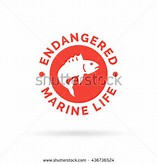 The Kapu System was not all bad.    The Kapu system was used to protect natural resources. The Kapu protected fish. Before the Kapu System ended, chiefs and kahunas used to put kapus on fishing at certain times and places. They did this to make sure fish were able to reproduce. After The Kapu System ended, there were no restrictions on fishing. People could fish anywhere and anytime they wanted to. The sudden change in the rules led to overfishing and certain types of fish became endangered and extinct.     The Kapu system also protected other animals from extinction. In 1793 an English ship captain gave Kamehameha I some cows. They were the first cows in Hawai‘i. Kamehameha I placed a kapu on them for ten years. No one was allowed to kill or eat them so they could breed and make more cows. It was the beginning of cattle ranching in Hawai‘i. Without the kapu to protect them, the cows would have been killed and eaten.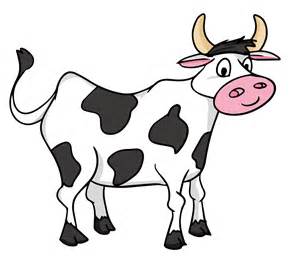 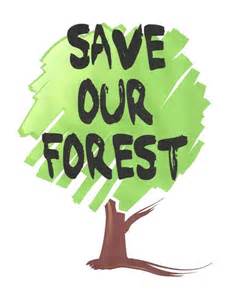 During the rule of Kamehameha I trade with foreigners began. Chiefs could make a lot of money selling sandalwood. Kamehameha I realized that Hawaii could run out of sandalwood if it were cut down faster than it could grow back, so he used the power of The Kapu System to protect sandalwood trees. He placed a kapu on young sandalwood trees so no one was allowed to cut them down. They were only allowed to cut down full grown sandalwood trees. That way there would always be more sandalwood trees. As soon as he died and his son, Kamehameha II, ended the kapu system, the chiefs were allowed to cut any sandalwood tree they wanted. They cut down so many that the trees disappeared and the sandalwood trade ended!Ending the Kapu system ended  cultural traditions!   When Liholiho ended the Kapu he ended Makahiki. Makahiki was a four month long tradition that honored the god LONO. It was a time of peace, no one could make war during makahiki. Makahiki was a time for games, competitions, food, and dancing. The games (numbering upwards of 150) challenged participants in strength, wisdom, endurance and strategic thought. Games included Konane (a checkers like game), Ulu Maika (lawn bowling), Uma (arm wrestling) and Hukihuki (tug of war).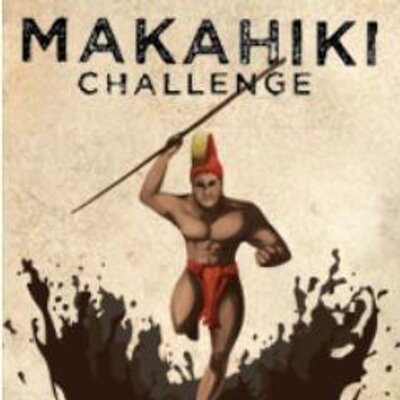 